Vassfarfjellet Løypelag.   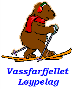 Forslag a) fra Hans Tore Heir:Det fremmes forslag om at det bare kjøres ett klassisk spor i Veslefjellrunden, evt. at det legges ett spor i enten øvre eller nedre løype på denne runden. Begrunnelse: Det blir stadig flere som ønsker å ha mulighet til å skøyte og forholdene for dette er ikke optimale i dag. Ett klassisk spor gir bredere trasé for skøyting, gir mulighet for begge stilarter,  og det er såpass lite folk i løypene at det vil skape lite problemer for de som ønsker klassisk stil. Tiltaket har ingen ekstra kostnader , men vil etter forslagsstillers oppfatning gi økt nytte for brukerne. 